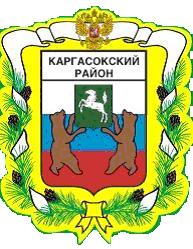 МУНИЦИПАЛЬНОЕ ОБРАЗОВАНИЕ «Каргасокский район»ТОМСКАЯ ОБЛАСТЬДУМА КАРГАСОКСКОГО РАЙОНАЗаслушав информацию о работе Молодежного парламента Каргасокского района в 2019 году, представленную председателем Молодежного парламента Ивановым Д.А.,Дума Каргасокского района РЕШИЛА:1. Принять к сведению информацию о работе Молодежного парламента Каргасокского района в 2019 году и признать работу удовлетворительной.2. Настоящее решение подлежит опубликованию (обнародованию) в установленном порядке.РЕШЕНИЕПроект РЕШЕНИЕПроект РЕШЕНИЕПроект 23.06.2020                       № с. Каргасокс. КаргасокО работе Молодежного парламента Каргасокского района второго созыва в 2019 годуПредседатель ДумыКаргасокского района               В.В. БрагинГлава Каргасокского района             А.П. Ащеулов